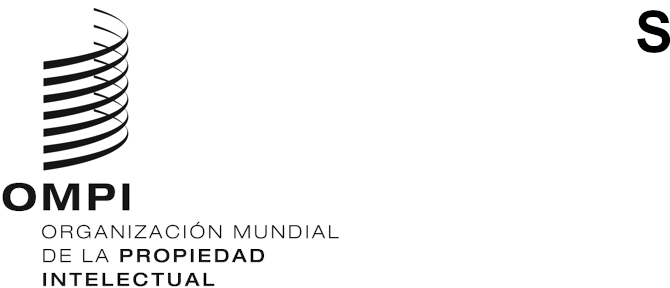 ORIGINAL: INGLÉSfecha: 20 DE NOVIEMBRE DE 2020Comité Permanente de Derecho de Autor y Derechos ConexosCuadragésima sesiónGinebra, 16 a 20 de noviembre de 2020RESUMEN DE LA PRESIDENCIAPUNTO 1 DEL ORDEN DEL DÍA: APERTURA DE LA SESIÓNLa cuadragésima sesión del Comité Permanente de Derecho de Autor y Derechos Conexos (“el SCCR” o “el Comité”) fue inaugurada por el director general, Daren Tang. El Sr. Aziz Dieng ejerció de presidente y el Sr. Peter Labody de vicepresidente. La Sra. Michele Woods (OMPI) ejerció de secretaria del Comité.PUNTO 2 DEL ORDEN DEL DÍA: APROBACIÓN DEL ORDEN DEL DÍA DE LA CUADRAGÉSIMA SESIÓNEl Comité aprobó el proyecto de orden del día (documento SCCR/40/1 Prov. 2). PUNTO 3 DEL ORDEN DEL DÍA: ACREDITACIÓN DE ORGANIZACIONES NO GUBERNAMENTALESEl Comité aprobó la acreditación, en calidad de observador en el SCCR, de las organizaciones no gubernamentales que se mencionan en el Anexo del documento SCCR/40/4, a saber, Artists Rights Society (ARS), The Authors Guild, Bildupfovsrätt I Sverige ek för (anteriormente denominado BUS) (OGC sueco), European Students’ Union (ESU), Independent Alliance for Artist Rights (IAFAR), Indian Singers Rights Association (ISRA), Multimedia Society for Authors of Visual Arts (SOFAM), Society of Audiovisual Authors (SAA), Stichting Pictoright (Pictoright), Societé des Auteurs dans les Arts Graphiques et Plastiques (ADAGP), Sightsavers y Visual Entidad de Gestión de Artistas Plásticos (VEGAP).PUNTO 4 DEL ORDEN DEL DÍA: APROBACIÓN DEL PROYECTO DE INFORME DE LA TRIGÉSIMA NOVENA SESIÓN El Comité aprobó el proyecto de informe de su trigésima novena sesión (documento SCCR/39/8). Se invitó a las delegaciones y a los observadores a enviar a la Secretaría, a la dirección copyright.mail@wipo.int, las observaciones eventuales que tengan sobre sus propias declaraciones, a más tardar el 31 de enero de 2021.PUNTO 5 DEL ORDEN DEL DÍA: PROTECCIÓN DE LOS ORGANISMOS DE RADIODIFUSIÓNLos documentos relacionados con este punto del orden del día son: SCCR/27/2 REV., SCCR/27/6, SCCR/30/5, SCCR/31/3, SCCR/32/3, SCCR/33/3, SCCR/33/5, SCCR/34/3, SCCR/34/4, SCCR/35/10, SCCR/35/12, SCCR/36/5, SCCR/36/6, SCCR/37/2, SCCR/37/7, SCCR/37/8, SCCR/38/10, SCCR/39/4 y SCCR/39/7, así como gráficos y documentos oficiosos preparados en reuniones anteriores.El presidente invitó a la Secretaría a presentar una recapitulación del documento SCCR/39/7, titulado Texto consolidado y revisado sobre las definiciones, el objeto de la protección y los derechos que han de concederse y otras cuestiones.El presidente cedió el uso de la palabra para que los participantes en la sesión formulen comentarios generales.El Comité tomó nota de la recapitulación de la Secretaría acerca del documento SCCR/39/7, titulado Texto consolidado y revisado sobre las definiciones, el objeto de la protección y los derechos que han de concederse y otras cuestiones y de las declaraciones formuladas por las delegaciones.Este punto se mantendrá en el orden del día de la cuadragésima primera sesión del SCCR.PUNTO 6 DEL ORDEN DEL DÍA: LIMITACIONES Y EXCEPCIONES PARA BIBLIOTECAS Y ARCHIVOSLos documentos relacionados con este punto del orden del día son: SCCR/26/3, SCCR/26/8, SCCR/29/4, SCCR/30/2, SCCR/30/3, SCCR/33/4, SCCR/34/2, SCCR/35/6, SCCR/35/9, SCCR/36/3, SCCR/36/7, SCCR/37/6, SCCR/38/4, SCCR/38/5, SCCR/38/6, SCCR/38/7, SCCR/39/5 y SCCR/40/2. El presidente invitó a la Secretaría a presentar el Informe sobre los seminarios regionales y la conferencia internacional (documento SCCR/40/2).El presidente cedió el uso de la palabra para que los participantes en la sesión formulen comentarios generales.El Comité tomó nota del Informe sobre los seminarios regionales y la conferencia internacional (documento SCCR/40/2), de la presentación de la Secretaría y de las declaraciones formuladas por las delegaciones.Este punto se mantendrá en el orden del día de la cuadragésima primera sesión del SCCR.PUNTO 7 DEL ORDEN DEL DÍA: LIMITACIONES Y EXCEPCIONES PARA INSTITUCIONES DOCENTES Y DE INVESTIGACIÓN Y PARA PERSONAS CON OTRAS DISCAPACIDADESLos documentos relacionados con este punto del orden del día son: SCCR/26/4 PROV., SCCR/27/8, SCCR/32/4, SCCR/33/4, SCCR/33/6, SCCR/34/6, SCCR/35/3, SCCR/35/5 REV., SCCR/35/9, SCCR/36/3, SCCR/36/7, SCCR/38/3, SCCR/38/8, SCCR/38/9, SCCR/39/6 y SCCR/40/2. El presidente invitó a la Secretaría a presentar el Informe sobre los seminarios regionales y la conferencia internacional (documento SCCR/40/2).El presidente cedió el uso de la palabra para que los participantes en la sesión formulen comentarios generales.El Comité tomó nota del Informe sobre los seminarios regionales y la conferencia internacional (documento SCCR/40/2), de la presentación de la Secretaría y de las declaraciones formuladas por las delegaciones.Este punto se mantendrá en el orden del día de la cuadragésima primera sesión del SCCR.PUNTO 8 DEL ORDEN DEL DÍA:  OTROS ASUNTOSLos documentos relacionados con este punto del orden del día son: SCCR/31/4, SCCR/31/5, SCCR/35/2, SCCR/35/7, SCCR/35/8, SCCR/35/Summary Presentation Rev., SCCR/36/4, SCCR/37/3, SCCR/37/4, SCCR/37/5, SCCR/38/INF, SCCR/39/3, SCCR/40/3/Rev. 2, SCCR/40/5, SCCR/40/6, SCCR/40/7 y SCCR/40/8.En cuanto al tema del derecho de autor en el entorno digital, el Comité tomó nota de la información actualizada de la Secretaría sobre la marcha de la labor y de las declaraciones formuladas por las delegaciones. En cuanto al tema del derecho de participación en las reventas, el Comité tomó nota de la información actualizada proporcionada por los miembros del Grupo Especial de Trabajo sobre el Derecho de participación de los Artistas en las Reventas y de las declaraciones formuladas por las delegaciones.En cuanto al tema del fortalecimiento de la protección de los derechos de los directores de teatro, el Comité tomó nota del informe provisional relativo al estudio sobre la protección de los derechos de los directores de teatro ofrecido por los autores del estudio y de las declaraciones formuladas por las delegaciones.El Comité tomó nota de la Propuesta de inclusión de un estudio centrado en el derecho de préstamo público en el orden del día y en la futura labor del Comité Permanente de Derecho de Autor y Derechos Conexos de la Organización Mundial de la Propiedad Intelectual (OMPI) (documento SCCR/40/3) propuesta por las delegaciones de Sierra Leona, Panamá y Malawi, y de las declaraciones formuladas por las delegaciones.Esos tres temas se mantendrán en este punto del orden del día de la cuadragésima primera sesión del SCCR. RESUMEN DE LA PRESIDENCIAEl Comité tomó nota del contenido del presente resumen de la presidencia. El presidente aclaró que el presente resumen refleja el punto de vista del presidente sobre los resultados de la cuadragésima sesión del SCCR y que, por consiguiente, no se somete a la aprobación del Comité.PUNTO 9 DEL ORDEN DEL DÍA: CLAUSURA DE LA SESIÓNLa siguiente sesión del Comité tendrá lugar en 2021.[Fin del documento]